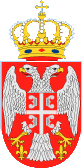 Назив наручиоца:ПУ ''Ђурђевдан'' КрагујевацБрoj: 3773/17Датум: 08.08.2017.годинеАдреса:Кнеза Милоша 21а, КрагујевацК р а г у ј е в а цДиректор Јаковљевић Сања,  Предшколска установа ''Ђурђевдан'' Крагујевац, на основу Статута установе, члана 107. став 3. и  члана 108. Закона о јавним набавкама („Службени гласник Републике Србије“, број 124/12, 14/2015 и 68/2015) и Извештаја Комисије за јавну набавку 404-187/17- XII од 26.06.2017.године,  доноси:О Д  Л У К Уо додели уговора за услугу мобилне телефонијеНа предлог Комисије за јавну набавку образоване Решењем Градске управе за јавне набавке број 404-187/17-XII од 23.05.2017. године, у предмету јавне набавке број 1.2.1/17: Услуга мобилне телефоније (ОРН:  64212000), уговор се додељује понуђачу:Предузеће за телекомуникације „Телеком Србија“а.д. Београд, улица Таковска број 2; Матични број:17162543; ПИБ:100002887; Понуда број: 203972/1-2017 од 01.06.2017. године.О  б  р  а  з  л  о  ж  е  њ  еПозив за достављање понуда објављен је дана 23.05.2017.године на Порталу јавних набавки, (portal.ujn.gov.rs), интернет страници наручиоца (www.kragujevac.rs). Измењен позив за достављање понуда објављен је дана  16.06.2017.године на Порталу јавних набавки, (portal.ujn.gov.rs), интернет страници наручиоца (www.kragujevac.rs). Процењена вредност централизоване јавне набавке износи: 11.750.649,00  динара  (без урачунатог ПДВ-а)Процењена вредност јавне набавке – услуге мобилне телефоније ПУ ''Ђурђевдан'' Крагујевац  износи: 200.000,00  динара.Рок за достављање понуда је био 26.06.2017. године до 12:00 часова. Благовремено je приспелa понудa:1. Предузеће за телекомуникације „Телеком Србија“ а.д. БеогрaдЈавно отварање понуда, уз присуство овлашћеног понуђача, извршено је дана 26.06.2017. године са почетком у 12:30 часова. Поступак јавног отварања спроведен је од стране Комисије за централизовану јавну набавку. Подаци из извештаја о стручној оцени понуде:01. Предузеће за телекомуникације „Телеком Србија“а.д. Беогрда, улица Таковска број 2; Матични број:17162543; ПИБ:100002887; Понуда број: 203972/1-2017 од 01.06.2017. године.Основни елементи понудеП О Н У Д АЗА ПРУЖАЊЕ УСЛУГЕ МОБИЛНЕ ТЕЛЕФОНИЈЕ2. Услови плаћања:Појединачни наручилац ће уговорену цену испоручених добара плаћати добављачу у року  - за привредне субјекте рок не може бити дужи од 45 дана, а између субјеката јавног сектора до 60 дана у складу са чланом 4. став 1. и 2. Закона о роковима измирења новчаних обавеза у комерцијалним трансакцијама од дана пријема оверене и потписане фактуре за услуге извршене у претходном месецу.3. Посебне комерцијалне повољности: /4. Рок важења понуде (минимум 90 дана) 120 дана.Напомена: Сатавни део понуде чини образац техничких спецификација.Стручна оцена понуда: Комисија је у поступку стручне оцене понуда констатовала да је понуда Предузеће за телекомуникације „Телеком Србија“а.д. Беогрда, прихватљива.На основу напред наведеног донета је одлука као у диспозитиву.ПРАВНА ПОУКАПонуђач који сматра да су му доношењем Одлуке о додели уговора за јавну набавку услуга мобилне телефоније повређена права, може да покрене поступак за заштиту права  у року од пет  дана од дана објављивања ове Одлуке на порталу јавних набавки. Захтев за заштиту права подноси се наручиоцу, а копија се истовремено доставља Републичкој комисији за заштиту права, непосредно или препорученом поштом. Уз поднети захтев доставља се доказ о уплати таксе у износу од 120.000,00 динара на текући рачун Буџета Републике Србије број 840 – 30678845 – 06; шифра плаћања: 153 или 253;  позив на број: подаци о броју или ознаци јавне набавке поводом које се подноси захтев за заштиту права.                                                                                                                          ДИРЕКТОР__________________ПакетЦена без ПДВаПДВУкупни износ цене пакета са ПДВ-омПакет 10,000,000,00Пакет 21.899,00  379,802.278,80 Пакет 34.999,00  999,805.998,80 Минимална месечна потрошња0,000,000,00Укупно   6.898,001.379,60 8.277,60 